§8866.  PurposeThe Legislature finds and declares that the State's forests are resources of great significance to the people of the State.  These resources have great economic value, environmental value, scenic beauty and unique characteristics and unsurpassed recreational, cultural and historical values of present and future benefit to the citizens of the State.  The well-being of communities of the State depends upon sustainable forest management.  Liquidation harvesting is a serious and direct threat to forest management, forest industries and rural communities over the landscape of Maine.  Liquidation harvesting produces significant adverse economic and environmental effects and threatens the health, safety and general welfare of the citizens of the State.  Liquidation harvesting is incompatible with responsible forest stewardship and must be substantially eliminated.  [PL 2003, c. 422, Pt. A, §1 (NEW).]SECTION HISTORYPL 2003, c. 422, §A1 (NEW). The State of Maine claims a copyright in its codified statutes. If you intend to republish this material, we require that you include the following disclaimer in your publication:All copyrights and other rights to statutory text are reserved by the State of Maine. The text included in this publication reflects changes made through the First Regular and First Special Session of the 131st Maine Legislature and is current through November 1, 2023
                    . The text is subject to change without notice. It is a version that has not been officially certified by the Secretary of State. Refer to the Maine Revised Statutes Annotated and supplements for certified text.
                The Office of the Revisor of Statutes also requests that you send us one copy of any statutory publication you may produce. Our goal is not to restrict publishing activity, but to keep track of who is publishing what, to identify any needless duplication and to preserve the State's copyright rights.PLEASE NOTE: The Revisor's Office cannot perform research for or provide legal advice or interpretation of Maine law to the public. If you need legal assistance, please contact a qualified attorney.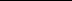 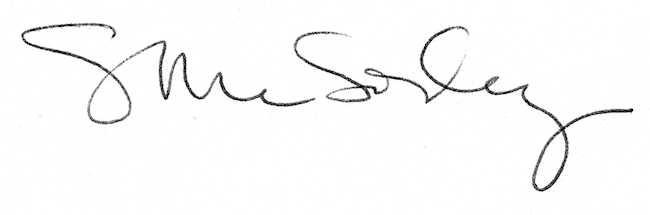 